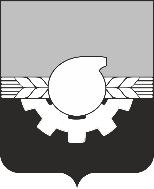 УПРАВЛЕНИЕ ГОРОДСКОГО РАЗВИТИЯАДМИНИСТРАЦИИ ГОРОДА КЕМЕРОВОПротокол № 1 - 6А/24рассмотрения заявок на участие в аукционе на право заключения договоров на установку и эксплуатацию рекламных конструкций на территории города Кемерово (Извещение № 6А/24 от 14.05.2024)Подписи членов аукционной комиссии:г. Кемерово        «14» июня 2024 г.1. Наименование Организатора аукциона1. Наименование Организатора аукциона1. Наименование Организатора аукционаУправление городского развития администрации города Кемерово от имени Администрации города КемеровоУправление городского развития администрации города Кемерово от имени Администрации города Кемерово2. Наименование предмета аукциона 2. Наименование предмета аукциона 2. Наименование предмета аукциона Право на заключение договора на установку и эксплуатацию рекламной конструкции на территории города Кемерово - щитовая конструкция с электронно-цифровым типом смены изображения, (6 м х 3 м). Право на заключение договора на установку и эксплуатацию рекламной конструкции на территории города Кемерово - щитовая конструкция с электронно-цифровым типом смены изображения, (6 м х 3 м). 3. Извещение № 6А/24 от 14.05.2024 и документация об открытом аукционе были размещены: 3. Извещение № 6А/24 от 14.05.2024 и документация об открытом аукционе были размещены: 3. Извещение № 6А/24 от 14.05.2024 и документация об открытом аукционе были размещены: на официальном сайте администрации города Кемерово в информационно-телекоммуникационной сети «Интернет» (www.kemerovo.ru) 15.05.2024на официальном сайте администрации города Кемерово в информационно-телекоммуникационной сети «Интернет» (www.kemerovo.ru) 15.05.20243. Извещение № 6А/24 от 14.05.2024 и документация об открытом аукционе были размещены: 3. Извещение № 6А/24 от 14.05.2024 и документация об открытом аукционе были размещены: 3. Извещение № 6А/24 от 14.05.2024 и документация об открытом аукционе были размещены: на официальном сайте «Электронный бюллетень органов местного самоуправления города Кемерово в информационно-телекоммуникационной сети «Интернет» (www.pravo-kemerovo.ru) 15.05.2024на официальном сайте «Электронный бюллетень органов местного самоуправления города Кемерово в информационно-телекоммуникационной сети «Интернет» (www.pravo-kemerovo.ru) 15.05.20244. Состав аукционной комиссии: председатель комиссии - Самойлов И.А., секретарь комиссии - Долгих Л.А., члены комиссии: Алексеенко Е.В., Прохоренко Ж.В., Прокофьева Е.А.4. Состав аукционной комиссии: председатель комиссии - Самойлов И.А., секретарь комиссии - Долгих Л.А., члены комиссии: Алексеенко Е.В., Прохоренко Ж.В., Прокофьева Е.А.4. Состав аукционной комиссии: председатель комиссии - Самойлов И.А., секретарь комиссии - Долгих Л.А., члены комиссии: Алексеенко Е.В., Прохоренко Ж.В., Прокофьева Е.А.4. Состав аукционной комиссии: председатель комиссии - Самойлов И.А., секретарь комиссии - Долгих Л.А., члены комиссии: Алексеенко Е.В., Прохоренко Ж.В., Прокофьева Е.А.4. Состав аукционной комиссии: председатель комиссии - Самойлов И.А., секретарь комиссии - Долгих Л.А., члены комиссии: Алексеенко Е.В., Прохоренко Ж.В., Прокофьева Е.А.4.1.  На заседании аукционной комиссии присутствовали:Секретарь комиссии: Долгих Л.А. Члены комиссии: Алексеенко Е.В., Прохоренко Ж.В., Прокофьева Е.А Присутствовали 4 из 5 членов аукционной комиссии. Кворум имеется.4.1.  На заседании аукционной комиссии присутствовали:Секретарь комиссии: Долгих Л.А. Члены комиссии: Алексеенко Е.В., Прохоренко Ж.В., Прокофьева Е.А Присутствовали 4 из 5 членов аукционной комиссии. Кворум имеется.4.1.  На заседании аукционной комиссии присутствовали:Секретарь комиссии: Долгих Л.А. Члены комиссии: Алексеенко Е.В., Прохоренко Ж.В., Прокофьева Е.А Присутствовали 4 из 5 членов аукционной комиссии. Кворум имеется.4.1.  На заседании аукционной комиссии присутствовали:Секретарь комиссии: Долгих Л.А. Члены комиссии: Алексеенко Е.В., Прохоренко Ж.В., Прокофьева Е.А Присутствовали 4 из 5 членов аукционной комиссии. Кворум имеется.4.1.  На заседании аукционной комиссии присутствовали:Секретарь комиссии: Долгих Л.А. Члены комиссии: Алексеенко Е.В., Прохоренко Ж.В., Прокофьева Е.А Присутствовали 4 из 5 членов аукционной комиссии. Кворум имеется.4.2.  На период отсутствия председателя Самойлова И.А. путем голосования членов комиссии председателем аукционной комиссии избрана Долгих Л.А. (п. 3.3. Положения об аукционной комиссии, утв. распоряжением УГР от 21.10.2021 № 91)4.2.  На период отсутствия председателя Самойлова И.А. путем голосования членов комиссии председателем аукционной комиссии избрана Долгих Л.А. (п. 3.3. Положения об аукционной комиссии, утв. распоряжением УГР от 21.10.2021 № 91)4.2.  На период отсутствия председателя Самойлова И.А. путем голосования членов комиссии председателем аукционной комиссии избрана Долгих Л.А. (п. 3.3. Положения об аукционной комиссии, утв. распоряжением УГР от 21.10.2021 № 91)4.2.  На период отсутствия председателя Самойлова И.А. путем голосования членов комиссии председателем аукционной комиссии избрана Долгих Л.А. (п. 3.3. Положения об аукционной комиссии, утв. распоряжением УГР от 21.10.2021 № 91)4.2.  На период отсутствия председателя Самойлова И.А. путем голосования членов комиссии председателем аукционной комиссии избрана Долгих Л.А. (п. 3.3. Положения об аукционной комиссии, утв. распоряжением УГР от 21.10.2021 № 91)5. Дата начала приема заявок на участие в аукционе: «24» мая 2024 года 10 часов 00 минут местного времени.Дата окончания приема заявок на участие в аукционе: «11» июня 2024 года 17 часов 00 минут местного времени.5. Дата начала приема заявок на участие в аукционе: «24» мая 2024 года 10 часов 00 минут местного времени.Дата окончания приема заявок на участие в аукционе: «11» июня 2024 года 17 часов 00 минут местного времени.5. Дата начала приема заявок на участие в аукционе: «24» мая 2024 года 10 часов 00 минут местного времени.Дата окончания приема заявок на участие в аукционе: «11» июня 2024 года 17 часов 00 минут местного времени.5. Дата начала приема заявок на участие в аукционе: «24» мая 2024 года 10 часов 00 минут местного времени.Дата окончания приема заявок на участие в аукционе: «11» июня 2024 года 17 часов 00 минут местного времени.5. Дата начала приема заявок на участие в аукционе: «24» мая 2024 года 10 часов 00 минут местного времени.Дата окончания приема заявок на участие в аукционе: «11» июня 2024 года 17 часов 00 минут местного времени.6. Рассмотрение заявок на участие в открытом аукционе проводилось «14» июня 2024 г. по адресу: Российская Федерация, 650991, Кемеровская обл., Кемерово г, ул. Притомская Набережная, 7Б, каб. 107. Начало — 11 часов 00 минут (время местное).6. Рассмотрение заявок на участие в открытом аукционе проводилось «14» июня 2024 г. по адресу: Российская Федерация, 650991, Кемеровская обл., Кемерово г, ул. Притомская Набережная, 7Б, каб. 107. Начало — 11 часов 00 минут (время местное).6. Рассмотрение заявок на участие в открытом аукционе проводилось «14» июня 2024 г. по адресу: Российская Федерация, 650991, Кемеровская обл., Кемерово г, ул. Притомская Набережная, 7Б, каб. 107. Начало — 11 часов 00 минут (время местное).6. Рассмотрение заявок на участие в открытом аукционе проводилось «14» июня 2024 г. по адресу: Российская Федерация, 650991, Кемеровская обл., Кемерово г, ул. Притомская Набережная, 7Б, каб. 107. Начало — 11 часов 00 минут (время местное).6. Рассмотрение заявок на участие в открытом аукционе проводилось «14» июня 2024 г. по адресу: Российская Федерация, 650991, Кемеровская обл., Кемерово г, ул. Притомская Набережная, 7Б, каб. 107. Начало — 11 часов 00 минут (время местное).7. На участие в открытом аукционе до окончания срока подачи заявок по состоянию на «11» июня 2024 года 17 часов 00 минут местного времени подано:ЛОТ № 1 -  5 (пять) заявок.ЛОТ № 2 – 3 (три) заявки.7. На участие в открытом аукционе до окончания срока подачи заявок по состоянию на «11» июня 2024 года 17 часов 00 минут местного времени подано:ЛОТ № 1 -  5 (пять) заявок.ЛОТ № 2 – 3 (три) заявки.7. На участие в открытом аукционе до окончания срока подачи заявок по состоянию на «11» июня 2024 года 17 часов 00 минут местного времени подано:ЛОТ № 1 -  5 (пять) заявок.ЛОТ № 2 – 3 (три) заявки.7. На участие в открытом аукционе до окончания срока подачи заявок по состоянию на «11» июня 2024 года 17 часов 00 минут местного времени подано:ЛОТ № 1 -  5 (пять) заявок.ЛОТ № 2 – 3 (три) заявки.7. На участие в открытом аукционе до окончания срока подачи заявок по состоянию на «11» июня 2024 года 17 часов 00 минут местного времени подано:ЛОТ № 1 -  5 (пять) заявок.ЛОТ № 2 – 3 (три) заявки.8. Конвертов с заявками на участие в аукционе, полученных после окончания приема заявок, не поступало. Отозванных заявок нет.8. Конвертов с заявками на участие в аукционе, полученных после окончания приема заявок, не поступало. Отозванных заявок нет.8. Конвертов с заявками на участие в аукционе, полученных после окончания приема заявок, не поступало. Отозванных заявок нет.8. Конвертов с заявками на участие в аукционе, полученных после окончания приема заявок, не поступало. Отозванных заявок нет.8. Конвертов с заявками на участие в аукционе, полученных после окончания приема заявок, не поступало. Отозванных заявок нет.9. На процедуре рассмотрения заявок на участие в аукционе были рассмотрены заявки, поданные следующими претендентами:9. На процедуре рассмотрения заявок на участие в аукционе были рассмотрены заявки, поданные следующими претендентами:9. На процедуре рассмотрения заявок на участие в аукционе были рассмотрены заявки, поданные следующими претендентами:9. На процедуре рассмотрения заявок на участие в аукционе были рассмотрены заявки, поданные следующими претендентами:9. На процедуре рассмотрения заявок на участие в аукционе были рассмотрены заявки, поданные следующими претендентами:ЛОТ № 1 Щитовая конструкция с электронно-цифровым типом смены изображения (односторонняя) на земельном участке, государственная собственность на который не разграничена в городском округе – городе Кемерово. Место размещения: г. Кемерово, просп. Ленина, 92, пересечение с ул. Терешковой. Номер рекламной конструкции в схеме размещения рекламных конструкций по просп. Ленина в городе Кемерово – 28А. ЛОТ № 1 Щитовая конструкция с электронно-цифровым типом смены изображения (односторонняя) на земельном участке, государственная собственность на который не разграничена в городском округе – городе Кемерово. Место размещения: г. Кемерово, просп. Ленина, 92, пересечение с ул. Терешковой. Номер рекламной конструкции в схеме размещения рекламных конструкций по просп. Ленина в городе Кемерово – 28А. ЛОТ № 1 Щитовая конструкция с электронно-цифровым типом смены изображения (односторонняя) на земельном участке, государственная собственность на который не разграничена в городском округе – городе Кемерово. Место размещения: г. Кемерово, просп. Ленина, 92, пересечение с ул. Терешковой. Номер рекламной конструкции в схеме размещения рекламных конструкций по просп. Ленина в городе Кемерово – 28А. ЛОТ № 1 Щитовая конструкция с электронно-цифровым типом смены изображения (односторонняя) на земельном участке, государственная собственность на который не разграничена в городском округе – городе Кемерово. Место размещения: г. Кемерово, просп. Ленина, 92, пересечение с ул. Терешковой. Номер рекламной конструкции в схеме размещения рекламных конструкций по просп. Ленина в городе Кемерово – 28А. ЛОТ № 1 Щитовая конструкция с электронно-цифровым типом смены изображения (односторонняя) на земельном участке, государственная собственность на который не разграничена в городском округе – городе Кемерово. Место размещения: г. Кемерово, просп. Ленина, 92, пересечение с ул. Терешковой. Номер рекламной конструкции в схеме размещения рекламных конструкций по просп. Ленина в городе Кемерово – 28А. Регистрационный номер заявкиРегистрационный номер заявки111Наименование участникаНаименование участникаОбщество с ограниченной ответственностью «Рольмонтаж» (ИНН 4205133930/ОГРН 1074205014289)Общество с ограниченной ответственностью «Рольмонтаж» (ИНН 4205133930/ОГРН 1074205014289)Общество с ограниченной ответственностью «Рольмонтаж» (ИНН 4205133930/ОГРН 1074205014289)Место нахождения и адресМесто нахождения и адрес650065, КЕМЕРОВСКАЯ ОБЛАСТЬ - КУЗБАСС, КЕМЕРОВО Г., ОКТЯБРЬСКИЙ ПР-КТ, Д.105, КВ.57650065, КЕМЕРОВСКАЯ ОБЛАСТЬ - КУЗБАСС, КЕМЕРОВО Г., ОКТЯБРЬСКИЙ ПР-КТ, Д.105, КВ.57650065, КЕМЕРОВСКАЯ ОБЛАСТЬ - КУЗБАСС, КЕМЕРОВО Г., ОКТЯБРЬСКИЙ ПР-КТ, Д.105, КВ.57Дата и время поступления заявкиДата и время поступления заявки03.06.2024, 11 часов 45 минут03.06.2024, 11 часов 45 минут03.06.2024, 11 часов 45 минутРегистрационный номер заявкиРегистрационный номер заявки 3 3 3Наименование участникаНаименование участникаОбщество с ограниченной ответственностью «Рекламное Агентство Европа» (ИНН 4205052085/ОГРН 1034205050791)Общество с ограниченной ответственностью «Рекламное Агентство Европа» (ИНН 4205052085/ОГРН 1034205050791)Общество с ограниченной ответственностью «Рекламное Агентство Европа» (ИНН 4205052085/ОГРН 1034205050791)Место нахождения и адресМесто нахождения и адрес650000, КЕМЕРОВСКАЯ ОБЛАСТЬ - КУЗБАСС, КЕМЕРОВО Г., КУЗНЕЦКИЙ ПР-КТ, Д.33, К.Г650000, КЕМЕРОВСКАЯ ОБЛАСТЬ - КУЗБАСС, КЕМЕРОВО Г., КУЗНЕЦКИЙ ПР-КТ, Д.33, К.Г650000, КЕМЕРОВСКАЯ ОБЛАСТЬ - КУЗБАСС, КЕМЕРОВО Г., КУЗНЕЦКИЙ ПР-КТ, Д.33, К.ГДата и время поступления заявкиДата и время поступления заявки04.06.2024, 15 часов 35 минут04.06.2024, 15 часов 35 минут04.06.2024, 15 часов 35 минутРегистрационный номер заявкиРегистрационный номер заявки444Наименование участникаНаименование участникаИндивидуальный предприниматель Дубровский Константин Владимирович (ИНН 422101190588/ОГРНИП 316421700050637)Индивидуальный предприниматель Дубровский Константин Владимирович (ИНН 422101190588/ОГРНИП 316421700050637)Индивидуальный предприниматель Дубровский Константин Владимирович (ИНН 422101190588/ОГРНИП 316421700050637)Место нахождения и адресМесто нахождения и адрес654007, КЕМЕРОВСКАЯ ОБЛАСТЬ - КУЗБАСС, НОВОКУЗНЕЦК Г., <данные изъяты>654007, КЕМЕРОВСКАЯ ОБЛАСТЬ - КУЗБАСС, НОВОКУЗНЕЦК Г., <данные изъяты>654007, КЕМЕРОВСКАЯ ОБЛАСТЬ - КУЗБАСС, НОВОКУЗНЕЦК Г., <данные изъяты>Дата и время поступления заявкиДата и время поступления заявки10.06.2024, 14 часов 00 минут10.06.2024, 14 часов 00 минут10.06.2024, 14 часов 00 минутРегистрационный номер заявкиРегистрационный номер заявки666Наименование участникаНаименование участникаОбщество с ограниченной ответственностью «Европа Сервис»(ИНН 4205064958/ОГРН 1044205017658)Общество с ограниченной ответственностью «Европа Сервис»(ИНН 4205064958/ОГРН 1044205017658)Общество с ограниченной ответственностью «Европа Сервис»(ИНН 4205064958/ОГРН 1044205017658)Место нахождения и адресМесто нахождения и адрес650000, КЕМЕРОВСКАЯ ОБЛАСТЬ - КУЗБАСС, КЕМЕРОВО Г., КУЗНЕЦКИЙ ПР-КТ, Д.33, К.Г, ОФ.229650000, КЕМЕРОВСКАЯ ОБЛАСТЬ - КУЗБАСС, КЕМЕРОВО Г., КУЗНЕЦКИЙ ПР-КТ, Д.33, К.Г, ОФ.229650000, КЕМЕРОВСКАЯ ОБЛАСТЬ - КУЗБАСС, КЕМЕРОВО Г., КУЗНЕЦКИЙ ПР-КТ, Д.33, К.Г, ОФ.229Дата и время поступления заявкиДата и время поступления заявки10.06.2024, 16 часов 20 минут10.06.2024, 16 часов 20 минут10.06.2024, 16 часов 20 минутРегистрационный номер заявкиРегистрационный номер заявки777Наименование участника Наименование участника Общество с ограниченной ответственностью «Абсолют-Урал» (ИНН 6685103260/ОГРН 1156658092315)Общество с ограниченной ответственностью «Абсолют-Урал» (ИНН 6685103260/ОГРН 1156658092315)Общество с ограниченной ответственностью «Абсолют-Урал» (ИНН 6685103260/ОГРН 1156658092315)Место нахождения и адресМесто нахождения и адрес620000, СВЕРДЛОВСКАЯ ОБЛАСТЬ, ГОРОДСКОЙ ОКРУГ ГОРОД ЕКАТЕРИНБУРГ, УЛ МАЛЫШЕВА, СТР. 51, ОФИС 8/24620000, СВЕРДЛОВСКАЯ ОБЛАСТЬ, ГОРОДСКОЙ ОКРУГ ГОРОД ЕКАТЕРИНБУРГ, УЛ МАЛЫШЕВА, СТР. 51, ОФИС 8/24620000, СВЕРДЛОВСКАЯ ОБЛАСТЬ, ГОРОДСКОЙ ОКРУГ ГОРОД ЕКАТЕРИНБУРГ, УЛ МАЛЫШЕВА, СТР. 51, ОФИС 8/24Дата и время поступления заявкиДата и время поступления заявки11.06.2024, 09 часов 25 минут11.06.2024, 09 часов 25 минут11.06.2024, 09 часов 25 минутЛОТ № 2 Щитовая конструкция с электронно-цифровым типом смены изображения на земельном участке, государственная собственность на который не разграничена в городском округе – городе КемеровоМесто размещения: г. Кемерово, просп. Шахтеров, пересечение с ул. Терешковой, 2.Номер рекламной конструкции в схеме размещения рекламных конструкций по просп. Шахтёров в городе Кемерово – 1Д. ЛОТ № 2 Щитовая конструкция с электронно-цифровым типом смены изображения на земельном участке, государственная собственность на который не разграничена в городском округе – городе КемеровоМесто размещения: г. Кемерово, просп. Шахтеров, пересечение с ул. Терешковой, 2.Номер рекламной конструкции в схеме размещения рекламных конструкций по просп. Шахтёров в городе Кемерово – 1Д. ЛОТ № 2 Щитовая конструкция с электронно-цифровым типом смены изображения на земельном участке, государственная собственность на который не разграничена в городском округе – городе КемеровоМесто размещения: г. Кемерово, просп. Шахтеров, пересечение с ул. Терешковой, 2.Номер рекламной конструкции в схеме размещения рекламных конструкций по просп. Шахтёров в городе Кемерово – 1Д. ЛОТ № 2 Щитовая конструкция с электронно-цифровым типом смены изображения на земельном участке, государственная собственность на который не разграничена в городском округе – городе КемеровоМесто размещения: г. Кемерово, просп. Шахтеров, пересечение с ул. Терешковой, 2.Номер рекламной конструкции в схеме размещения рекламных конструкций по просп. Шахтёров в городе Кемерово – 1Д. ЛОТ № 2 Щитовая конструкция с электронно-цифровым типом смены изображения на земельном участке, государственная собственность на который не разграничена в городском округе – городе КемеровоМесто размещения: г. Кемерово, просп. Шахтеров, пересечение с ул. Терешковой, 2.Номер рекламной конструкции в схеме размещения рекламных конструкций по просп. Шахтёров в городе Кемерово – 1Д. Регистрационный номер заявкиРегистрационный номер заявки222Наименование участникаНаименование участникаИндивидуальный предприниматель Братков Константин Александрович(ИНН 420540055015/ОГРНИП 322420500058031Индивидуальный предприниматель Братков Константин Александрович(ИНН 420540055015/ОГРНИП 322420500058031Индивидуальный предприниматель Братков Константин Александрович(ИНН 420540055015/ОГРНИП 322420500058031Место нахождения и адресМесто нахождения и адрес650071, КЕМЕРОВСКАЯ ОБЛАСТЬ - КУЗБАСС, КЕМЕРОВО Г., <данные изъяты>650071, КЕМЕРОВСКАЯ ОБЛАСТЬ - КУЗБАСС, КЕМЕРОВО Г., <данные изъяты>650071, КЕМЕРОВСКАЯ ОБЛАСТЬ - КУЗБАСС, КЕМЕРОВО Г., <данные изъяты>Дата и время поступления заявкиДата и время поступления заявки03.06.2024, 12 часов 35 минут03.06.2024, 12 часов 35 минут03.06.2024, 12 часов 35 минутРегистрационный номер заявкиРегистрационный номер заявки555Наименование участникаНаименование участникаИндивидуальный предприниматель Дубровский Константин Владимирович (ИНН 422101190588/ОГРНИП 316421700050637)Индивидуальный предприниматель Дубровский Константин Владимирович (ИНН 422101190588/ОГРНИП 316421700050637)Индивидуальный предприниматель Дубровский Константин Владимирович (ИНН 422101190588/ОГРНИП 316421700050637)Место нахождения и адресМесто нахождения и адрес654007, КЕМЕРОВСКАЯ ОБЛАСТЬ - КУЗБАСС, НОВОКУЗНЕЦК Г., <данные изъяты>654007, КЕМЕРОВСКАЯ ОБЛАСТЬ - КУЗБАСС, НОВОКУЗНЕЦК Г., <данные изъяты>654007, КЕМЕРОВСКАЯ ОБЛАСТЬ - КУЗБАСС, НОВОКУЗНЕЦК Г., <данные изъяты>Дата и время поступления заявкиДата и время поступления заявки10.06.2024, 14 часов 00 минут10.06.2024, 14 часов 00 минут10.06.2024, 14 часов 00 минутРегистрационный номер заявкиРегистрационный номер заявки888Наименование участника Наименование участника Общество с ограниченной ответственностью «Абсолют-Урал» (ИНН 6685103260/ОГРН 1156658092315)Общество с ограниченной ответственностью «Абсолют-Урал» (ИНН 6685103260/ОГРН 1156658092315)Общество с ограниченной ответственностью «Абсолют-Урал» (ИНН 6685103260/ОГРН 1156658092315)Место нахождения и адресМесто нахождения и адрес620000, СВЕРДЛОВСКАЯ ОБЛАСТЬ, ГОРОДСКОЙ ОКРУГ ГОРОД ЕКАТЕРИНБУРГ, УЛ МАЛЫШЕВА, СТР. 51, ОФИС 8/24620000, СВЕРДЛОВСКАЯ ОБЛАСТЬ, ГОРОДСКОЙ ОКРУГ ГОРОД ЕКАТЕРИНБУРГ, УЛ МАЛЫШЕВА, СТР. 51, ОФИС 8/24620000, СВЕРДЛОВСКАЯ ОБЛАСТЬ, ГОРОДСКОЙ ОКРУГ ГОРОД ЕКАТЕРИНБУРГ, УЛ МАЛЫШЕВА, СТР. 51, ОФИС 8/24Дата и время поступления заявкиДата и время поступления заявки11.06.2024, 09 часов 25 минут11.06.2024, 09 часов 25 минут11.06.2024, 09 часов 25 минут10. Аукционная комиссия, рассмотрев заявки и документы, представленные претендентами на участие в открытом аукционе на право заключения договоров на установку и эксплуатацию рекламных конструкций, на соответствие требованиям раздела 6 Документации об открытом аукционе № 6А/24 от 14.05.2024, а также соответствие претендентов требованиям, установленным разделом 2 Документации об открытом аукционе № 6А/24 от 14.05.2024, приняла следующее решение:10. Аукционная комиссия, рассмотрев заявки и документы, представленные претендентами на участие в открытом аукционе на право заключения договоров на установку и эксплуатацию рекламных конструкций, на соответствие требованиям раздела 6 Документации об открытом аукционе № 6А/24 от 14.05.2024, а также соответствие претендентов требованиям, установленным разделом 2 Документации об открытом аукционе № 6А/24 от 14.05.2024, приняла следующее решение:10. Аукционная комиссия, рассмотрев заявки и документы, представленные претендентами на участие в открытом аукционе на право заключения договоров на установку и эксплуатацию рекламных конструкций, на соответствие требованиям раздела 6 Документации об открытом аукционе № 6А/24 от 14.05.2024, а также соответствие претендентов требованиям, установленным разделом 2 Документации об открытом аукционе № 6А/24 от 14.05.2024, приняла следующее решение:10. Аукционная комиссия, рассмотрев заявки и документы, представленные претендентами на участие в открытом аукционе на право заключения договоров на установку и эксплуатацию рекламных конструкций, на соответствие требованиям раздела 6 Документации об открытом аукционе № 6А/24 от 14.05.2024, а также соответствие претендентов требованиям, установленным разделом 2 Документации об открытом аукционе № 6А/24 от 14.05.2024, приняла следующее решение:10. Аукционная комиссия, рассмотрев заявки и документы, представленные претендентами на участие в открытом аукционе на право заключения договоров на установку и эксплуатацию рекламных конструкций, на соответствие требованиям раздела 6 Документации об открытом аукционе № 6А/24 от 14.05.2024, а также соответствие претендентов требованиям, установленным разделом 2 Документации об открытом аукционе № 6А/24 от 14.05.2024, приняла следующее решение:10.1 Признать участниками аукциона и допустить к участию в торгах:10.1 Признать участниками аукциона и допустить к участию в торгах:10.1 Признать участниками аукциона и допустить к участию в торгах:10.1 Признать участниками аукциона и допустить к участию в торгах:10.1 Признать участниками аукциона и допустить к участию в торгах:Наименование участникаНаименование участникаОбщество с ограниченной ответственностью «Рольмонтаж» (ИНН 4205133930/ОГРН 1074205014289) – Лот № 1Общество с ограниченной ответственностью «Рольмонтаж» (ИНН 4205133930/ОГРН 1074205014289) – Лот № 1Общество с ограниченной ответственностью «Рольмонтаж» (ИНН 4205133930/ОГРН 1074205014289) – Лот № 1Наименование участникаНаименование участникаОбщество с ограниченной ответственностью «Рекламное Агентство Европа» (ИНН 4205052085/ОГРН 1034205050791) – Лот № 1Общество с ограниченной ответственностью «Рекламное Агентство Европа» (ИНН 4205052085/ОГРН 1034205050791) – Лот № 1Общество с ограниченной ответственностью «Рекламное Агентство Европа» (ИНН 4205052085/ОГРН 1034205050791) – Лот № 1Наименование участникаНаименование участникаИндивидуальный предприниматель Дубровский Константин Владимирович (ИНН 422101190588/ОГРНИП 316421700050637) – Лот № 1, Лот № 2Индивидуальный предприниматель Дубровский Константин Владимирович (ИНН 422101190588/ОГРНИП 316421700050637) – Лот № 1, Лот № 2Индивидуальный предприниматель Дубровский Константин Владимирович (ИНН 422101190588/ОГРНИП 316421700050637) – Лот № 1, Лот № 2Наименование участникаНаименование участникаОбщество с ограниченной ответственностью «Европа Сервис»(ИНН 4205064958/ОГРН 1044205017658) – Лот № 1Общество с ограниченной ответственностью «Европа Сервис»(ИНН 4205064958/ОГРН 1044205017658) – Лот № 1Общество с ограниченной ответственностью «Европа Сервис»(ИНН 4205064958/ОГРН 1044205017658) – Лот № 1Наименование участникаНаименование участникаОбщество с ограниченной ответственностью «Абсолют-Урал» (ИНН 6685103260/ОГРН 1156658092315) – Лот № 1, Лот № 2Общество с ограниченной ответственностью «Абсолют-Урал» (ИНН 6685103260/ОГРН 1156658092315) – Лот № 1, Лот № 2Общество с ограниченной ответственностью «Абсолют-Урал» (ИНН 6685103260/ОГРН 1156658092315) – Лот № 1, Лот № 2Наименование участникаНаименование участникаИндивидуальный предприниматель Братков Константин Александрович(ИНН 420540055015/ОГРНИП 322420500058031) – Лот № 2Индивидуальный предприниматель Братков Константин Александрович(ИНН 420540055015/ОГРНИП 322420500058031) – Лот № 2Индивидуальный предприниматель Братков Константин Александрович(ИНН 420540055015/ОГРНИП 322420500058031) – Лот № 211. Настоящий протокол подлежит хранению в течение трех лет с даты размещения протокола на официальном сайте администрации города Кемерово в информационно-телекоммуникационной сети Интернет www.kemerovo.ru, на официальном сайте «Электронный бюллетень органов местного самоуправления города Кемерово в информационно-телекоммуникационной сети «Интернет» (www.pravo-kemerovo.ru)11. Настоящий протокол подлежит хранению в течение трех лет с даты размещения протокола на официальном сайте администрации города Кемерово в информационно-телекоммуникационной сети Интернет www.kemerovo.ru, на официальном сайте «Электронный бюллетень органов местного самоуправления города Кемерово в информационно-телекоммуникационной сети «Интернет» (www.pravo-kemerovo.ru)11. Настоящий протокол подлежит хранению в течение трех лет с даты размещения протокола на официальном сайте администрации города Кемерово в информационно-телекоммуникационной сети Интернет www.kemerovo.ru, на официальном сайте «Электронный бюллетень органов местного самоуправления города Кемерово в информационно-телекоммуникационной сети «Интернет» (www.pravo-kemerovo.ru)11. Настоящий протокол подлежит хранению в течение трех лет с даты размещения протокола на официальном сайте администрации города Кемерово в информационно-телекоммуникационной сети Интернет www.kemerovo.ru, на официальном сайте «Электронный бюллетень органов местного самоуправления города Кемерово в информационно-телекоммуникационной сети «Интернет» (www.pravo-kemerovo.ru)11. Настоящий протокол подлежит хранению в течение трех лет с даты размещения протокола на официальном сайте администрации города Кемерово в информационно-телекоммуникационной сети Интернет www.kemerovo.ru, на официальном сайте «Электронный бюллетень органов местного самоуправления города Кемерово в информационно-телекоммуникационной сети «Интернет» (www.pravo-kemerovo.ru)ФИОПодпись ПредседателькомиссииДолгих Лилия АлександровнаСекретарь комиссииДолгих Лилия АлександровнаЧлен комиссииАлексеенко Евгений ВладимировичЧлен комиссииПрохоренко Жанна ВасильевнаЧлен комиссииПрокофьева Елена Андреевна УТВЕРЖДЕНО:начальник управления городского развитияСоколова Ирина Павловна